УТВЕРЖДЕНЫПриказомООО «Интеллект Телеком» От 18 сентября 2017 г. №20 действуют с 18.09.2017 г.Н.А. Мостовщиков_______ТАРИФЫООО «ИНТЕЛЛЕКТ ТЕЛЕКОМ»НА УСЛУГИ СВЯЗИ, ДОСТУПНЫЕ ДЛЯ ПОДКЛЮЧЕНИЯфизическим лицам, проживающим в жилых помещенияхООО «Интеллект Телеком» 625007 г. Тюмень,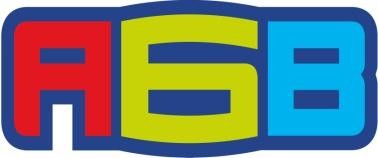 ул. Николая Федорова 12/4 Тел.: 8 (3452) 695555, 695513www.72it.ruЛицензии федеральной службы по надзору в сфере связи, информационных технологий и массовых коммуникаций № 158228, 159253, 159254, 159255, 162334ТАРИФНЫЕ ПЛАНЫ ДОСТУПНЫЕ ДЛЯ ПОДКЛЮЧЕНИЯУСЛУГИ ВЫСОКОСКОРОСТНОГО ДОСТУПА В СЕТЬ ИНТЕРНЕТ С АВАНСОВОЙ СИСТЕМОЙ РАСЧЕТА.Тарифный план «Вот Такой +».Тарифный план «Отличный 40»1.3.Тарифный план «Скорость 100»Примечания к разделу 1. «Услуги высокоскоростного доступа в сеть интернет с авансовой системой расчета»– оборудование предоставляется в аренду только собственникам жилья и лицам, зарегистрированным по адресу подключения.– При заключении дополнительного соглашения на оказание услуг на 12 месяцев. При досрочном расторжении договора сумма оплачивается абонентом в размере 3000 руб.ТАРИФНЫЕ ПЛАНЫ ДОСТУПНЫЕ ДЛЯ АБОНЕНТОВ, НО НЕ ДОСТУПНЫЕ ДЛЯ ПОДКЛЮЧЕНИЯУСЛУГИ ВЫСОКОСКОРОСТНОГО ДОСТУПА В СЕТЬ ИНТЕРНЕТ С АВАНСОВОЙ СИСТЕМОЙ РАСЧЕТА.Тарифный план «Отличный 400 Аванс».Тарифный план «Отличный 500 Аванс».Тарифный план «Вот такой!».Тарифный план «Вот такой! Аванс». Тарифный план «Отличный 100 Аванс»Примечания к разделу 1. «Услуги высокоскоростного доступа в сеть интернет с авансовой системой расчета»1– оборудование предоставляется в аренду только собственникам жилья и лицам, зарегистрированным по адресу подключения.2– При заключении дополнительного соглашения на оказание услуг на 12 месяцев. При досрочном расторжении договора сумма оплачивается абонентом в размере 3000 руб.ТАРИФНЫЕ ПЛАНЫ ДОСТУПНЫЕ ДЛЯ АБОНЕНТОВ, НО НЕ ДОСТУПНЫЕ ДЛЯ ПОДКЛЮЧЕНИЯУСЛУГИ ИНТЕРАКТИВНОГО ТЕЛЕВИДЕНИЯ С АВАНСОВОЙ СИСТЕМОЙ РАСЧЕТА.Тарифный план «АБВ ТВ БАЗОВЫЙ+ Аванс».Тарифный план «ТВ Эконом Аванс»2Тарифный план «ТВ с собой Аванс»Пакет ТВ-каналов «Для взрослых»:Примечания к разделу 2. «Услуги интерактивного телевидения с авансовой системой расчета»– Оборудование предоставляется в аренду только собственникам жилья и лицам, зарегистрированным по адресу подключения.– Доступен для подключения только в пакете с тарифными планами «Отличный Аванс», «Отличный 400 Аванс», «Отличный 500 Аванс», «Отличный 100+ Аванс»: раздел 1: Услуги высокоскоростного доступа в сеть Интернет.- Количество каналов может быть увеличено оператором связи.ТАРИФНЫЕ ПЛАНЫ ДОСТУПНЫЕ ДЛЯ ПОДКЛЮЧЕНИЯУСЛУГИ ТЕЛЕФОННОЙ СВЯЗИ С АВАНСОВОЙ СИСТЕМОЙ РАСЧЕТАТарифный план «АБВ-ТЕЛЕФОН Аванс»Тарифный план «АБВ-ТЕЛЕФОН Аванс Безлимитный»3.3. Тарифный план «АБВ-sip мобильный»Примечания к разделу 3. «Услуги телефонной связи с авансовой системой расчета»1 – Оборудование предоставляется в аренду только собственникам жилья и лицам, зарегистрированным по адресу подключения.2 - Внутрисетевым телефонным соединением считается телефонное соединение между абонентами сети АБВ. 3 - Местным телефонным соединением считается телефонное соединение между абонентами г. Тюмень в коде (3452) не являющимися абонентами сети АБВ и абонентами сети АБВ.- Внутризоновым телефонным соединением считается телефонное соединение между абонентами сети АБВ и абонентами сети подвижной связи (мобильные номера), которым выделены номера географически неопределяемых зон нумерации, закрепленных за субъектами Российской Федерации – Тюмень и Тюменская область.– Доступен для подключения только с медиапакетами «Джуси 25 Аванс», «Джуси 50 Аванс», «Джуси 100 Аванс»: раздел 4. Пакетные предложения с авансовой системой расчетаТАРИФНЫЕ ПЛАНЫ ДОСТУПНЫЕ ДЛЯ АБОНЕНТОВ, НО НЕ ДОСТУПНЫЕ ДЛЯ ПОДКЛЮЧЕНИЯ3.УСЛУГИ ТЕЛЕФОННОЙ СВЯЗИ С АВАНСОВОЙ СИСТЕМОЙ РАСЧЕТАТарифный план «АБВ-ТЕЛЕФОН Джуси Аванс»5Примечания к разделу 3. «Услуги телефонной связи с авансовой системой расчета»1 – Оборудование предоставляется в аренду только собственникам жилья и лицам, зарегистрированным по адресу подключения.2 - Внутрисетевым телефонным соединением считается телефонное соединение между абонентами сети АБВ. 3 - Местным телефонным соединением считается телефонное соединение между абонентами г. Тюмень в коде (3452) не являющимися абонентами сети АБВ и абонентами сети АБВ.- Внутризоновым телефонным соединением считается телефонное соединение между абонентами сети АБВ и абонентами сети подвижной связи (мобильные номера), которым выделены номера географически неопределяемых зон нумерации, закрепленных за субъектами Российской Федерации – Тюмень и Тюменская область.– Доступен для подключения только с медиапакетами «Джуси 25 Аванс», «Джуси 50 Аванс», «Джуси 100 Аванс»: раздел 4. Пакетные предложения с авансовой системой расчетаТАРИФНЫЕ ПЛАНЫ ДОСТУПНЫЕ ДЛЯ ПОДКЛЮЧЕНИЯ4. ПАКЕТНЫЕ ПРЕДЛОЖЕНИЯ С АВАНСОВОЙ СИСТЕМОЙ РАСЧЕТАТарифный план «Оптимальный7»Тарифный план «Пакет 17»Примечания к разделу 4. «Пакетные предложения с авансовой системой расчета»– Оборудование предоставляется в аренду только собственникам жилья и лицам, зарегистрированным по адресу подключения.– Количество каналов может быть увеличено оператором связи.– При заключении дополнительного соглашения на оказание услуг на 12 месяцев единовременная плата составит 550 руб. При досрочном расторжении договора сумма оплачивается абонентом в размере 3000 руб. 4 – На 12ый месяц обслуживания предоставляется 100% скидка на абонентскую плату.– На 6ой месяц обслуживания предоставляется 100% скидка на абонентскую плату.– При дополнительной аренде 1 ТВ-приставки Huawei стоимость арендной платы составляет 75 руб./мес., при дополнительной аренде 2-х и более ТВ-приставок Huawei стоимость арендной платы составляет 50 руб./мес. за единицу оборудования. При дополнительной аренде ТВ-приставок STB MAG 245/NV-5011 стоимость арендной платы составляет 250 руб./мес. за единицу оборудования.7–Аренда одной ТВ-приставки (NV-102, MAG 200 mini, MAG 245) включена в абонентскую плату;При дополнительной аренде 1 ТВ-приставки Huawei стоимость арендной платы составляет 50 руб./мес., при дополнительной аренде 2-х и более ТВ-приставок Huawei стоимость арендной платы составляет 50 руб./мес. за единицу оборудования. При дополнительной аренде ТВ-приставок NV-102, MAG 200 mini, MAG 245 стоимость арендной платы составляет 150 руб./мес. за единицу оборудования.8- В случае нарушения сроков оплаты услуг связи взимается арендная плата за предоставленное оборудование в размере 100 руб. за каждую единицу оборудования.99- В случае нарушения сроков оплаты услуг связи взимается арендная плата за предоставленное оборудование в размере 275 руб. за каждую единицу оборудования.10 – Оборудование предоставляется в аренду:собственникам жилья и лицам, зарегистрированным по адресу подключениялицам, не зарегистрированным по адресу подключения и не являющимся собственниками подключаемого помещения при условии внесения авансового платежа, включающего в себя стоимость абонентской платы за 3 месяца.ТАРИФНЫЕ ПЛАНЫ ДОСТУПНЫЕ ДЛЯ АБОНЕНТОВ, НО НЕ ДОСТУПНЫЕ ДЛЯ ПОДКЛЮЧЕНИЯ4. ПАКЕТНЫЕ ПРЕДЛОЖЕНИЯ С АВАНСОВОЙ СИСТЕМОЙ РАСЧЕТАТарифный план «Пакет 16»Тарифный план «АБВ-Пакет Эконом Аванс»4.3.Тарифный план «Эконом плюс»4.4.Тарифный план «АБВ Пакет Аванс»4.4.Тарифный план «АБВ Пакет Партизан Аванс»Примечания к разделу 4. «Пакетные предложения с авансовой системой расчета»– Оборудование предоставляется в аренду только собственникам жилья и лицам, зарегистрированным по адресу подключения.– Количество каналов может быть увеличено оператором связи.– При заключении дополнительного соглашения на оказание услуг на 12 месяцев единовременная плата составит 550 руб. При досрочном расторжении договора сумма оплачивается абонентом в размере 3000 руб. 4 – На 12ый месяц обслуживания предоставляется 100% скидка на абонентскую плату.– На 6ой месяц обслуживания предоставляется 100% скидка на абонентскую плату.– При дополнительной аренде 1 ТВ-приставки Huawei стоимость арендной платы составляет 75 руб./мес., при дополнительной аренде 2-х и более ТВ-приставок Huawei стоимость арендной платы составляет 50 руб./мес. за единицу оборудования. При дополнительной аренде ТВ-приставок STB MAG 245/NV-5011 стоимость арендной платы составляет 250 руб./мес. за единицу оборудования.7–Аренда одной ТВ-приставки (NV-102, MAG 200 mini, MAG 245) включена в абонентскую плату;При дополнительной аренде 1 ТВ-приставки Huawei стоимость арендной платы составляет 50 руб./мес., при дополнительной аренде 2-х и более ТВ-приставок Huawei стоимость арендной платы составляет 50 руб./мес. за единицу оборудования. При дополнительной аренде ТВ-приставок NV-102, MAG 200 mini, MAG 245 стоимость арендной платы составляет 150 руб./мес. за единицу оборудования.8- В случае нарушения сроков оплаты услуг связи взимается арендная плата за предоставленное оборудование в размере 100 руб. за каждую единицу оборудования.99- В случае нарушения сроков оплаты услуг связи взимается арендная плата за предоставленное оборудование в размере 275 руб. за каждую единицу оборудования.10 – Оборудование предоставляется в аренду:собственникам жилья и лицам, зарегистрированным по адресу подключениялицам, не зарегистрированным по адресу подключения и не являющимся собственниками подключаемого помещения при условии внесения авансового платежа, включающего в себя стоимость абонентской платы за 3 месяца.5. ТАРИФЫ НА ДОПОЛНИТЕЛЬНЫЕ УСЛУГИПримечания к разделу 5. «Тарифы на дополнительные услуги»– Резервирование порта по инициативе абонента на срок от 21 дня до 12 месяцев. В период действия блокировки услуги связи не предоставляются, и абонентская плата за них не взимается.- При смене тарифного плана в пользу тарифного плана с больше абонентской платой, а также при условии заключения дополнительного соглашения на оказание услуг на 12 месяцев. В ином случае сумма оплачивается абонентом в размере 1800 руб. - Дополнительно необходимо подключить тарифный план услуги «Интернет». Скорость интернета до 100 Мбит/с. Стоимость подключения/перехода – 200 руб. - Дополнительно ежемесячно оплачивается абонентская плата за услугу «Интернет» согласно тарифному плану.НА ОСНОВАНИИ ПРИКАЗА №1 ОТ 10.01.2019 ГОДА "О ПОВЫШЕНИИ СТОИМОСТИ АБОНЕНТСКОЙ ПЛАТЫ ПО ТАРИФНЫМ ПЛАНАМ: "ПАКЕТ 16", "АБВ ПАКЕТ ОП АВАНС", "АБВ ПАКЕТ АВАНС", "АБВ ПАКЕТ + АВАНС"с 01.02.2019 года изменена стоимость тарифных плановХарактеристикиХарактеристикиСкорость доступа в сеть Интернетдо 20 Мбит/сУсловие снижения скоростинетЕдиновременная плата за подключение нового абонента к тарифному планунетЕжемесячная абонентская плата290 руб./мес.Оборудование1Оборудование1Аренда Wi-Fi роутера50 руб./мес.Аренда абонентского коммутатора40  уб./мес.ХарактеристикиХарактеристикиСкорость доступа в сеть Интернетдо 40 Мбит/сУсловие снижения скоростинетЕдиновременная плата за подключение нового абонента к тарифному планунетЕжемесячная абонентская плата375 руб./мес.Оборудование1Оборудование1Аренда Wi-Fi роутера50 руб./мес.Аренда абонентского коммутатораруб./мес.ХарактеристикиХарактеристикиСкорость доступа в сеть Интернетдо 100 Мбит/сУсловие снижения скоростинетЕдиновременная плата за подключение нового абонента к тарифному планунетЕжемесячная абонентская плата450 руб./мес.Оборудование1Аренда Wi-Fi роутера50 руб./мес.Аренда абонентского коммутатора40 руб./мес.ХарактеристикиХарактеристикиСкорость доступа в сеть Интернетдо 100 Мбит/сУсловие снижения скоростинетЕдиновременная плата за подключение нового абонента к тарифному плану20 руб.Ежемесячная абонентская плата400 руб./мес.Оборудование1Аренда Wi-Fi роутера50 руб./мес.Аренда абонентского коммутатора40 руб./мес.ХарактеристикиХарактеристикиСкорость доступа в сеть Интернетдо 100 Мбит/сУсловие снижения скоростинетЕдиновременная плата за подключение нового абонента к тарифному планунетЕжемесячная абонентская плата500 руб./мес.Оборудование1Аренда Wi-Fi роутера50 руб./мес.Аренда абонентского коммутатора40 руб./мес.ХарактеристикиХарактеристикиСкорость доступа в сеть Интернетдо 5 Мбит/сУсловие снижения скоростинетЕдиновременная плата за подключение нового абонента к тарифному планунетЕжемесячная абонентская плата290 руб./мес.Оборудование1Аренда Wi-Fi роутера50 руб./мес.Аренда абонентского коммутатора40 руб./мес.ХарактеристикиХарактеристикиСкорость доступа в сеть Интернетдо 5 Мбит/сУсловие снижения скоростинетЕдиновременная плата за подключение нового абонента к тарифному планунетЕжемесячная абонентская плата270 руб./мес.Оборудование1Аренда Wi-Fi роутера50 руб./мес.Аренда абонентского коммутатора40 руб./мес.ХарактеристикиХарактеристикиСкорость доступа в сеть Интернетдо 50 Мбит/сУсловие снижения скоростинетЕдиновременная плата за подключение нового абонента к тарифному планунетЕжемесячная абонентская плата350 руб./мес.Оборудование1Аренда Wi-Fi роутера50 руб./мес.Аренда абонентского коммутатора40 руб./мес.ХарактеристикиХарактеристикиКоличество каналовБолее 150 (23 HD)4Ежемесячная абонентская плата275 руб./мес.Оборудование1Оборудование1Аренда HD ТВ-приставки (до 2-х шт.)150 руб./мес.Аренда абонентского коммутатора40 руб./мес.ХарактеристикиХарактеристикиКоличество каналовБолее 1004Ежемесячная абонентская плата190 руб./мес.Оборудование1Оборудование1Аренда первой ТВ-приставки (Huawei)10 руб./мес.Аренда второй ТВ-приставки (Huawei)100 руб./мес.Аренда абонентского коммутатора40  руб./мес.ХарактеристикиХарактеристикиКоличество каналовБолее 1004Ежемесячная абонентская плата190 руб./мес.Оборудование предоставляется только на выкупОборудование предоставляется только на выкупХарактеристикиХарактеристикиКоличество каналов4Ежемесячная абонентская плата120 руб./мес.ХарактеристикиХарактеристикиЕжемесячная абонентская плата130 руб./мес.Плата за внутрисетевое исходящее телефонное соединение20 руб./мин.Плата за местное исходящее телефонное соединение30,34 руб./мин.Плата за внутризоновое исходящее телефонное соединение41,9 руб./мин.Оборудование1Оборудование1Аренда IP телефона150 руб./мес.Аренда голосового шлюза100 руб./мес.ХарактеристикиХарактеристикиЕжемесячная абонентская плата300 руб./мес.Плата за внутрисетевое исходящее телефонное соединение20 руб./мин.Плата за местное исходящее телефонное соединение30 руб./мин.Плата за внутризоновое исходящее телефонное соединение41,9 руб./мин.Оборудование1Оборудование1Аренда IP телефона150 руб./мес.Аренда голосового шлюза100 руб./мес.ХарактеристикиХарактеристикиЕжемесячная абонентская плата150 руб./мес.Плата за внутрисетевое исходящее телефонное соединение20 руб./мин.Плата за местное исходящее телефонное соединение30,34 руб./мин.Плата за внутризоновое исходящее телефонное соединение41,9 руб./мин.Блокировка МНБлокировка МНЕжемесячная абонентская плата10 руб./мес.Единовременная плата за подключение50 руб./месХарактеристикиХарактеристикиЕжемесячная абонентская плата190 руб./мес.Плата за внутрисетевое исходящее телефонное соединение40 руб./мин.Плата за местное исходящее телефонное соединение30 руб./мин.Плата за внутризоновое исходящее телефонное соединение41,9 руб./мин.Оборудование1Оборудование1Аренда IP телефона50 руб./мес.Аренда голосового шлюза50  руб./мес.ХарактеристикиХарактеристикиСкорость доступа в сеть Интернетдо 50 Мбит/сУсловие снижения скоростинетКоличество каналовболее 1502Единовременная плата за подключение нового абонента к тарифному плану30 руб.Ежемесячная абонентская плата4499 руб./мес.Оборудование1Оборудование1Аренда Wi-Fi роутераВключена в абонентскую плату8Аренда первой HD ТВ-приставки6Включена в абонентскую плату9ХарактеристикиХарактеристикиСкорость доступа в сеть Интернетдо 100 Мбит/сУсловие снижения скоростинетКоличество каналовболее 150 (23HD)2Ежемесячная абонентская плата650 руб./мес.Оборудование10Оборудование10Аренда Wi-Fi роутераВключена в абонентскую плату8Аренда первой HD ТВ-приставки6Включена в абонентскую плату9ХарактеристикиХарактеристикиСкорость доступа в сеть Интернетдо 100 Мбит/сУсловие снижения скоростинетКоличество каналовболее 150 (23HD)2Ежемесячная абонентская плата575 руб./мес.Оборудование10Оборудование10Аренда Wi-Fi роутераВключена в абонентскую плату8Аренда первой HD ТВ-приставки6Включена в абонентскую плату9ХарактеристикиХарактеристикиСкорость доступа в сеть Интернетдо 50 Мбит/сУсловие снижения скоростинетКоличество каналовБолее 1002Единовременная плата за подключение нового абонента к тарифному плану499 руб.Ежемесячная абонентская плата5499 руб./мес.Оборудование1Оборудование1Аренда первой ТВ-приставки (Huawei)Включена в абонентскую платуАренда первого коммутатора (Aolink)Включена в абонентскую платуХарактеристикиХарактеристикиСкорость доступа в сеть Интернетдо 50 Мбит/сУсловие снижения скоростинетКоличество каналовБолее 1002Единовременная плата за подключение нового абонента к тарифному плану499 руб.Ежемесячная абонентская плата5499 руб./мес.Оборудование1Оборудование1Аренда первой ТВ-приставки7Включена в абонентскую платуАренда первого коммутатора (Aolink)Включена в абонентскую платуХарактеристикиХарактеристикиСкорость доступа в сеть Интернетдо 20 Мбит/сУсловие снижения скоростинетКоличество каналовБолее 1002Единовременная плата за подключение нового абонента к тарифному планунетЕжемесячная абонентская плата5600 руб./мес.Оборудование1Оборудование1Аренда первой ТВ-приставки7На общих основанияхАренда первого коммутатора (Aolink)На общих основанияхХарактеристикиХарактеристикиСкорость доступа в сеть Интернетдо 10 Мбит/сУсловие снижения скоростинетКоличество каналовБолее 1002Единовременная плата за подключение нового абонента к тарифному планунетЕжемесячная абонентская плата5430 руб./мес.Оборудование1Оборудование1Аренда первой ТВ-приставки7На общих основанияхАренда первого коммутатора (Aolink)На общих основанияхХарактеристикиХарактеристикиАбонентская плата за услугу «Добровольная блокировка»139 руб./мес.Технологические работы по переконфигурации оборудования оператора0 руб.2Предоставление статистического IP адреса3150 руб./мес4.№Наименование тарифного планаАбонентская плата,руб./мес.Система расчета1Пакет 16650авансовая2АБВ Пакет ОП Аванс650авансовая3АБВ Пакет + Аванс650авансовая4АБВ Пакет Аванс650авансовая